DMG Grant #2337211-                           Project Title:       Please provide the name of the project site, the city or village, state or province, and country. List multiple locations, if applicable.      District 7980 Club Name:        We have included an itemized statement detailing how grant funds have been expended on this project. We have attached copies of receipts and other relevant documentation for all expenditures for this project. What Area of Focus was served?    What humanitarian need was addressed? How many Non-Rotarians benefited from this project?       If there is a significant difference from the number claimed in the DMG Application please explain:Describe how these Non-Rotarians were helped:  How has the project provided community members with specific skills or knowledge that will allow them to help themselves?  If a cooperating organization was involved, name the organization and describe their role:  How many Rotarians participated in the project?        If there is a significant difference from the number claimed in the DMG Application please explain:Describe how these Rotarians participated. Note that financial support is not considered active involvement: If there was a scope change approved by the DMG Review Committee Chair (Ted Taigen) for this project:Check here:  Attach a copy of the scope change approval email to this report ANDIn the Budget column below, show the approved, changed budget figures.Other information: By signing this report, I confirm that District Managed Grant funds (total expenditures, not just matching funds) of       (US Dollars) were spent in accordance with Trustee-approved Terms and Conditions for District Grants and that all information contained herein is true and accurate. Original receipts for all expenses will be retained for at least five (5) years in case of audit. District 7980		Rotary Club Name:      DMG Primary Contact Name:      Signature: ________________________________________   Date: _________Club President Name:      Signature: ________________________________________   Date: _________Note: In lieu of either or both of the above hand-written signatures, it is acceptable to attach to this report an email from the individual stating “I have read this DMG Final Report and approve its contents.”Complete report with signatures and copies of receipts should be sent electronically to: John Merkel, District 7980 Foundation Steward FoundationSteward7980@gmail.com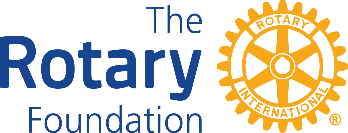 District 7980 Managed Grant (DMG) 
Final ReportFor DMGs Funded After July 1, 2022PROJECT SUMMARY Explanation: Reports are due from clubs to the District Steward within 2 months of project completion, but no later than September 30 following the year of the grant award. Managed Grants support the humanitarian service projects of District 7980 Rotary clubs. Final Reports are not required for District youth scholarships.IMPACTExplanation: Provide detailed information regarding the project and its beneficiaries.FINANCIAL DETAILSExplanation: Provide the details of project spending versus the approved budget. Attach copies of all receipts to this is Final Report. Club funds are to be spent first, any unspent District funds are to be returned with the Final Report.Items Purchased/Project Expense	Budget in US $Actual Cost in US $TotalsUnused funds returned to District 7980, if (A) is greater than (B)Additional funds provided by Club, if (B) is greater than (A)CERTIFICATIONExplanation: Add any additional comments and sign and date the report